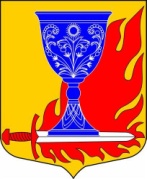 СОВЕТ ДЕПУТАТОВМУНИЦИПАЛЬНОГО ОБРАЗОВАНИЯ«БОЛЬШЕЛУЦКОЕ СЕЛЬСКОЕ ПОСЕЛЕНИЕ»МУНИЦИПАЛЬНОГО ОБРАЗОВАНИЯ«КИНГИСЕППСКИЙ МУНИЦИПАЛЬНЫЙ РАЙОН»ЛЕНИНГРАДСКОЙ ОБЛАСТИчетвертого созываРЕШЕНИЕ № 166От 24 марта 2022 года О внесении изменений в Решение Совета депутатовМО «Большелуцкое сельское поселение» от 16.12.2021 года №154 «О бюджете муниципального образования «Большелуцкое сельское поселение» муниципального образования«Кингисеппский муниципальный район» Ленинградской области на 2022 год и на плановый период 2023 и 2024 годовВ соответствии с Бюджетным кодексом Российской Федерации и Уставом муниципального образования «Большелуцкое сельское поселение» муниципального образования «Кингисеппский муниципальный район» Ленинградской области, Совет депутатов муниципального образования «Большелуцкое сельское поселение» муниципального образования «Кингисеппский муниципальный район» Ленинградской областиРЕШИЛ:1. Внести  в решение Совета депутатов муниципального образования «Большелуцкое сельское поселение» муниципального образования «Кингисеппский муниципальный район» Ленинградской области от  16.12.2021  года №154  «О  бюджете муниципального образования «Большелуцкое сельское поселение» муниципального образования «Кингисеппский муниципальный район» Ленинградской области на 2022 год и на плановый период 2023 и 2024 годов» следующие изменения:В статье 1:     а) в части 1:в абзаце 2 цифры «95 700,2» заменить цифрами «95 692,4»;в абзаце 3 цифры «95 700,2» заменить цифрами «111 926,1»;     б) статью 1 дополнить абзацем 4 следующего содержания:«прогнозируемый дефицит бюджета муниципального образования «Большелуцкое сельское поселение» муниципального образования «Кингисеппский муниципальный район» Ленинградской области в сумме 16 233,7 тысяч рублей.»;     в) часть 2 изложить в новой редакции:        «2.Утвердить основные характеристики бюджета муниципального образования Большелуцкое сельское поселение» муниципального образования «Кингисеппский муниципальный район»  Ленинградской области на плановый период 2023 и 2024 годов:         прогнозируемый общий объем доходов бюджета муниципального образования Большелуцкое сельское поселение» муниципального образования «Кингисеппский муниципальный район» Ленинградской области на 2023 год в сумме 91 843,9 тысяч рублей и на 2024 год в сумме 92 063,4 тысяч рублей;         общий объем расходов бюджета муниципального образования Большелуцкое сельское поселение» муниципального образования «Кингисеппский муниципальный район» Ленинградской области  на 2023 год в сумме 91 843,9 тысяч рублей, в том числе условно утвержденные расходы в сумме 2 261,4 тысяч рублей, и на 2024 год в сумме 92 063,4 тысяч рублей, в том числе условно утвержденные расходы в сумме 4 576,7 тысяч рублей.»1.2.Статью 2 дополнить частью 3 следующего содержания:«3. Утвердить в пределах общего объема доходов бюджета муниципального образования «Большелуцкое сельское поселение» муниципального образования «Кингисеппский муниципальный район» Ленинградской области, утвержденного статьей 1 частями 1 и 2 настоящего решения, объем межбюджетных трансфертов, получаемых из других бюджетов бюджетной системы Российской Федерации:на 2022 год в сумме 6 014,9 тысяч рублей;на 2023 год в сумме 1 388,8 тысяч рублей;на 2024 год в сумме 528,9 тысяч рублей.1.3. Приложение №1 «Прогнозируемые поступления доходов в бюджет муниципального образования «Большелуцкое сельское поселение» по кодам видов доходов на 2022 год и на плановый период 2023 и 2024 годов» изложить в новой редакции:Приложение № 1 к решению Совета депутатов МО «Большелуцкое сельское поселение» МО «Кингисеппский муниципальный район» Ленинградской области от 16.12.2021 года № 154(в редакции решения Совета депутатов МО «Большелуцкое сельское поселение» От 24.03.2022  года № 166)Прогнозируемые поступления налоговых и неналоговых доходов в бюджет муниципального образования «Большелуцкое сельское поселение» муниципального образования «Кингисеппский муниципальный район» Ленинградской области по кодам видов доходов на 2022 год и на плановый период 2023 и 2024 годов1.4. Приложение №2 «Безвозмездные поступления в бюджет муниципального образования "Большелуцкое сельское поселение" муниципального образования "Кингисеппский муниципальный район" Ленинградской области по кодам видов доходов на 2022 год и плановый период 2023 и 2024 годов» изложить в новой редакции:Приложение № 2 к решению Совета депутатов МО «Большелуцкое сельское поселение» МО «Кингисеппский муниципальный район» Ленинградской области от 16.12.2021 года № 154(в редакции решения Совета депутатов МО «Большелуцкое сельское поселение» От 24.03.2022  года № 166)Безвозмездные поступления от других бюджетов бюджетной системы Российской Федерации по кодам видов доходов на 2022 год и на плановый период 2023 и 2024 годов1.5.  Дополнить приложением № 3.1. следующего содержания:«Приложение № 3.1 к решению Совета депутатов МО «Большелуцкое сельское поселение» МО «Кингисеппский муниципальный район» Ленинградской области                              от 16.12.2021 года №154ИЗМЕНЕНИЕ РАСПРЕДЕЛЕНИЯ бюджетных ассигнований по целевым статьям (муниципальным программам  и непрограммным направлениям деятельности), по группам и подгруппам видов расходов классификации расходов бюджета, по разделам и подразделам классификации расходов бюджета муниципального образования «Большелуцкое сельское поселение» Кингисеппского муниципального района Ленинградской области на 2022 год и на плановый период 2023 и 2024 годов,предусмотренных приложением 3 к решению Совета депутатов муниципального образования «Большелуцкое сельское поселение» муниципального образования «Кингисеппский муниципальный район» Ленинградской области «О бюджете муниципального образования «Большелуцкое сельское поселение» муниципального образования «Кингисеппский муниципальный район» Ленинградской области на 2022 год и на плановый период 2023 и 2024 годов»1.6.  Дополнить приложением № 4.1. следующего содержания:«Приложение № 4.1 к решению Совета депутатов МО «Большелуцкое сельское поселение» МО «Кингисеппский муниципальный район» Ленинградской области                              от 16.12.2021 года №154ИЗМЕНЕНИЕ РАСПРЕДЕЛЕНИЯ
 бюджетных ассигнований по разделам, подразделам классификации расходов бюджета МО «Большелуцкое сельское поселение» муниципального образования «Кингисеппский муниципальный район» Ленинградской области на 2022 год и на плановый период 2023 и 2024 годов, предусмотренных приложением 4 к решению Совета депутатов муниципального образования «Большелуцкое сельское поселение» муниципального образования «Кингисеппский муниципальный район» Ленинградской области «О бюджете муниципального образования «Большелуцкое сельское поселение» муниципального образования «Кингисеппский муниципальный район» Ленинградской области на 2022 год и на плановый период 2023 и 2024 годов»1.7. Дополнить приложением 5.1. следующего содержания:«Приложение № 5.1к решению Совета депутатов МО «Большелуцкое сельское поселение» МО «Кингисеппский муниципальный район» Ленинградской области                              от 16.12.2021 года №154ИЗМЕНЕНИЕ Ведомственной структуры расходов бюджета муниципального образования «Большелуцкое сельское поселение» муниципального образования «Кингисеппский муниципальный район» Ленинградской области на 2022 год и на плановый период 2023 и 2024 годов,предусмотренных приложением 5 к решению Совета депутатов муниципального образования «Большелуцкое сельское поселение» муниципального образования «Кингисеппский муниципальный район» Ленинградской области «О бюджете муниципального образования «Большелуцкое сельское поселение» муниципального образования «Кингисеппский муниципальный район» Ленинградской области на 2022 год и на плановый период 2023 и 2024 годов»1.8. В статье 4:     а) дополнить частью 8 следующего содержания:«8. Утвердить источники внутреннего финансирования дефицита бюджета муниципального образования «Большелуцкое сельское поселение» муниципального образования «Кингисеппский муниципальный район» Ленинградской области на 2022 год и на плановый период 2023 и 2024 годов» согласно приложению № 8» следующего содержания:Приложение № 8 к решению Совета депутатов МО «Большелуцкое сельское поселение» МО «Кингисеппский муниципальный район» Ленинградской области   от 16.12.2021 года № 154(в редакции решения Совета депутатов МО «Большелуцкое сельское поселение» От 24.03.2022  года № 166)Источники внутреннего финансирования дефицита бюджета муниципального образования  «Большелуцкое сельское поселение» муниципального образования  «Кингисеппский муниципальный район» Ленинградской областина 2022 год и на плановый период 2023 и 2024 годов	б) дополнить частью 9 следующего содержания:«9. Утвердить адресную инвестиционную программу, финансируемую за счёт средств бюджета муниципального образования "Большелуцкое сельское поселение" муниципального образования «Кингисеппский муниципальный район» Ленинградской области на 2022 год и на плановый период 2023 и 2024 годов согласно приложению № 9» следующего содержания: «Приложение № 9 к решению Совета депутатов МО «Большелуцкое сельское поселение» МО «Кингисеппский муниципальный район» Ленинградской области от 16.12.2021 года №154Адресная инвестиционная программа, финансовое обеспечение, которой осуществляется за счёт средств бюджета муниципального образования «Большелуцкое сельское поселение» муниципального образования «Кингисеппский муниципальный район» Ленинградской области на 2022 год и на плановый период 2023 и 2024 годов1.9. В статье 5:      а) в части 2: в абзаце 2 цифры «19 036,5» заменить цифрами «25 724,8». Глава муниципального образования «Большелуцкое  сельское поселение»                                    А.А.ИвановКод бюджетной классификацииИсточники доходовСумма                                                  (тысяч рублей)Сумма                                                  (тысяч рублей)Сумма                                                  (тысяч рублей)Код бюджетной классификацииИсточники доходов2022 год2023 год2024 год123451 00 00000 00 0000 000НАЛОГОВЫЕ И НЕНАЛОГОВЫЕ ДОХОДЫ89 677,590 455,191 534,51 01 00000 00 0000 000НАЛОГИ НА ПРИБЫЛЬ, ДОХОДЫ66 000,066 500,067 000,01 01 02000 01 0000 110Налог на доходы физических лиц66 000,066 500,067 000,01 01 02010 01 0000 110Налог на доходы физических лиц с доходов, источником которых является налоговый агент, за исключением доходов, в отношении которых исчисление и уплата налога осуществляются в соответствии со статьями 227, 227.1 и 228 Налогового кодекса Российской Федерации66 000,066 500,067 000,01 03 00000 00 0000 000НАЛОГИ НА ТОВАРЫ (РАБОТЫ, УСЛУГИ), РЕАЛИЗУЕМЫЕ НА ТЕРРИТОРИИ РФ3 339,43 437,03 583,41 03 02000 01 0000 110Акцизы по подакцизным товарам (продукции), производимым на территории Российской Федерации3 339,43 437,03 583,41 03 02231 01 0000 110Доходы от уплаты акцизов на дизельное топливо, подлежащие распределению между бюджетами субъектов Российской Федерации и местными бюджетами с учетом установленных дифференцированных нормативов отчислений в местные бюджеты (по нормативам, установленным федеральным законом о федеральном бюджете в целях формирования дорожных фондов субъектов Российской Федерации)1 428,81 456,91 493,31 03 02241 01 0000 110Доходы от уплаты акцизов на моторные масла для дизельных и (или) карбюраторных (инжекторных) двигателей, подлежащие распределению между бюджетами субъектов Российской Федерации и местными бюджетами с учетом установленных дифференцированных нормативов отчислений в местные бюджеты (по нормативам, установленным федеральным законом о федеральном бюджете в целях формирования дорожных фондов субъектов Российской Федерации)7,98,18,71 03 02251 01 0000 110Доходы от уплаты акцизов на автомобильный бензин, подлежащие распределению между бюджетами субъектов Российской Федерации и местными бюджетами с учетом установленных дифференцированных нормативов отчислений в местные бюджеты (по нормативам, установленным федеральным законом о федеральном бюджете в целях формирования дорожных фондов субъектов Российской Федерации)1 902,71 972,02 081,41 05 00000 00 0000 000НАЛОГИ НА СОВОКУПНЫЙ ДОХОД75,075,075,01 05 03000 01 0000 110Единый сельскохозяйственный налог75,075,075,01 05 03010 01 0000 110Единый сельскохозяйственный налог75,075,075,01 06 00000 00 0000 000НАЛОГ НА ИМУЩЕСТВО19 221,019 401,019 834,01 06 01000 00 0000 110Налог на имущество физических лиц881,0901,0934,01 06 01030 10 0000 110Налог на имущество физических лиц, взимаемый по ставкам, применяемым к объектам налогообложения, расположенным в границах сельских поселений881,0901,0934,01 06 06000 00 0000 110Земельный налог18 340,018 500,018 900,01 06 06033 10 0000 110Земельный налог с организаций, обладающих земельным участком, расположенным в границах сельских поселений2 567,62 590,02 646,01 06 06043 10 0000 110Земельный налог с физических лиц, обладающих земельным участком, расположенным в границах сельских поселений15 772,415 910,016 254,01 08 00000 00 0000 000ГОСУДАРСТВЕННАЯ ПОШЛИНА10,910,910,91 08 04000 01 0000 110 Государственная пошлина за совершение нотариальных действий (за исключением действий, совершаемых консульскими учреждениями Российской Федерации)10,910,910,91 08 04020 01 0000 110 Государственная пошлина за совершение нотариальных действий должностными лицами органов местного самоуправления, уполномоченными в соответствии с законодательными актами Российской Федерации на совершение нотариальных действий10,910,910,91 11 00000 00 0000 000ДОХОДЫ ОТ ИСПОЛЬЗОВАНИЯ ИМУЩЕСТВА, НАХОДЯЩЕГОСЯ В ГОСУДАРСТВЕННОЙ И МУНИЦИПАЛЬНОЙ СОБСТВЕННОСТИ1 015,01 015,01 015,01 11 05000 00 0000 120 Доходы, получаемые в виде арендной либо иной платы за передачу в возмездное пользование государственного и муниципального имущества (за исключением имущества бюджетных и автономных учреждений, а также имущества государственных и муниципальных унитарных предприятий, в том числе казенных)640,1640,1640,11 11 05035 10 0000  120 Доходы от сдачи в аренду имущества, находящегося в оперативном управлении органов управления сельских поселений и созданных ими учреждений (за исключением имущества муниципальных бюджетных и автономных учреждений)211,9211,9211,91 11 05075 10 0000  120 Доходы от сдачи в аренду имущества, составляющего казну сельских поселений (за исключением земельных участков)428,2428,2428,21 11 09000 00 0000 120 Прочие доходы от использования имущества и прав, находящихся в государственной и муниципальной собственности (за исключением имущества бюджетных и автономных учреждений, а также имущества государственных и муниципальных унитарных предприятий, в том числе казенных374,9374,9374,91 11 09045 10 0000 120Прочие поступления от использования имущества, находящегося в собственности сельских поселений (за исключением имущества муниципальных бюджетных и автономных учреждений, а также имущества муниципальных унитарных предприятий, в том числе казенных)374,9374,9374,91 13 00000 00 0000 000ДОХОДЫ ОТ ОКАЗАНИЯ ПЛАТНЫХ УСЛУГ И КОМПЕНСАЦИИ ЗАТРАТ ГОСУДАРСТВА16,216,216,21 13 01000 00 0000 130Доходы от оказания платных услуг (работ)16,216,216,21 13 01995 10 0000 130Прочие доходы от оказания платных услуг (работ) получателями средств бюджетов сельских поселений16,216,216,22 00 00000 00 0000 000БЕЗВОЗМЕЗДНЫЕ ПОСТУПЛЕНИЯ6 014,91 388,8528,9ВСЕГО ДОХОДОВ95 692,491 843,992 063,4Код бюджетной классификацииИсточники доходовСумма                                                  (тысяч рублей)Сумма                                                  (тысяч рублей)Сумма                                                  (тысяч рублей)Код бюджетной классификацииИсточники доходов2022 год2023 год2024 год123452 00 00000 00 0000 000БЕЗВОЗМЕЗДНЫЕ ПОСТУПЛЕНИЯ6 014,91 388,8528,92 02 00000 00 0000 000БЕЗВОЗМЕЗДНЫЕ ПОСТУПЛЕНИЯ ОТ ДРУГИХ БЮДЖЕТОВ БЮДЖЕТНОЙ СИСТЕМЫ РОССИЙСКОЙ ФЕДЕРАЦИИ6 014,91 388,8528,92 02 20000 00 0000 000Субсидии бюджетам бюджетной  системы Российской Федерации (межбюджетные субсидии)5 721,81 085,7215,52 02 25497 10 0000 150Субсидии на реализацию мероприятий по обеспечению жильем молодых семей0,0926,30,02 02 29999 10 0000 150Прочие субсидии бюджетам сельских поселений5 721,8159,4215,52 02 30000 00 0000 000Субвенции  бюджетам бюджетной системы российской Федерации293,1303,1313,42 02 30024 10 0000 150Субвенции  бюджетам сельских поселений на осуществление отдельных государственных полномочий Ленинградской области в сфере административных правоотношений3,53,53,52 02 35118 10 0000 150Субвенции бюджетам сельских поселений на осуществление первичного воинского учета на территориях, где отсутствуют военные комиссариаты289,6299,6309,9НаименованиеЦСРВРРзПРСумма                                                                    (тысяч рублей)Сумма                                                                    (тысяч рублей)Сумма                                                                    (тысяч рублей)НаименованиеЦСРВРРзПР2022 год2023 год2024 год12345678Всего16 225,9928,5309,9Муниципальная программа «Обеспечение качественным жильем граждан на территории муниципального образования «Большелуцкое сельское поселение» Кингисеппского муниципального района Ленинградской области»38.0.00.000000,0926,30,0Комплекс процессных мероприятий38.4.00.000000,0926,30,0Комплекс процессных мероприятий «Предоставление субсидий гражданам, в том числе молодым семьям, нуждающимся в улучшении жилищных условий»38.4.02.000000,0926,30,0Реализация мероприятий по обеспечению жильем молодых семей38.4.02.L49700,0926,30,0Социальные выплаты гражданам, кроме публичных нормативных социальных выплат38.4.02.L49703200,0926,30,0Охрана семьи и детства38.4.02.L497032010040,0926,30,0Муниципальная программа «Развитие сферы культуры в МО «Большелуцкое сельское поселение»41.0.00.00000319,20,00,0Комплекс процессных мероприятий41.4.00.00000319,20,00,0Комплекс процессных мероприятий «Создание условий для организации досуга населения поселения и повышения качества культурных услуг (деятельность домов культуры)»41.4.01.00000319,20,00,0Обеспечение деятельности домов культуры41.4.01.80230319,20,00,0Иные закупки товаров, работ и услуг для обеспечения государственных (муниципальных) нужд41.4.01.80230240319,20,00,0Культура41.4.01.802302400801319,20,00,0Муниципальная программа «Устойчивое развитие территории МО «Большелуцкое сельское поселение»42.0.00.000008 832,70,00,0Комплекс процессных мероприятий42.4.00.000008 332,70,00,0Комплекс процессных мероприятий «Капитальный ремонт и ремонт автомобильных дорог общего пользования местного значения».42.4.01.000006 135,20,00,0Ремонт дворовых территорий многоквартирных домов, проездов к дворовым территориям многоквартирных домов населенного пункта42.4.01.801205 000,00,00,0Иные закупки товаров, работ и услуг для обеспечения государственных (муниципальных) нужд42.4.01.801202405 000,00,00,0Дорожное хозяйство (дорожные фонды)42.4.01.8012024004095 000,00,00,0Мероприятия по содержанию и ремонту автомобильных дорог общего пользования местного значения и дворовых территорий многоквартирных домов, проездов к дворовым территориям многоквартирных домов населенных пунктов муниципального образования (дорожный фонд)42.4.01.803801 135,20,00,0Иные закупки товаров, работ и услуг для обеспечения государственных (муниципальных) нужд42.4.01.803802401 135,20,00,0Дорожное хозяйство (дорожные фонды)42.4.01.8038024004091 135,20,00,0Комплекс процессных мероприятий «Содержание действующей сети автомобильных дорог общего пользования местного значения»42.4.03.000001 600,00,00,0Мероприятия по содержанию дорог42.4.03.801001 600,00,00,0Иные закупки товаров, работ и услуг для обеспечения государственных (муниципальных) нужд42.4.03.801002401 600,00,00,0Дорожное хозяйство (дорожные фонды)42.4.03.8010024004091 600,00,00,0Комплекс процессных мероприятий «Создание условий для развития коммунальной и инженерной инфраструктуры МО «Большелуцкое сельское поселение»42.4.05.00000217,50,00,0Содержание, обслуживание, капитальный и текущий ремонт объектов коммунального хозяйства42.4.05.80170217,50,00,0Иные закупки товаров, работ и услуг для обеспечения государственных (муниципальных) нужд42.4.05.80170240217,50,00,0Коммунальное хозяйство42.4.05.801702400502217,50,00,0Комплекс процессных мероприятий «Организация и содержание уличного освещения населенных пунктов поселения»42.4.07.00000200,00,00,0Содержание, обслуживание, капитальный и текущий ремонт объектов уличного освещения42.4.07.80190200,00,00,0Иные закупки товаров, работ и услуг для обеспечения государственных (муниципальных) нужд42.4.07.80190240200,00,00,0Благоустройство42.4.07.801902400503200,00,00,0Комплекс процессных мероприятий «Предупреждение и ликвидация последствий чрезвычайных ситуаций и стихийных бедствий»42.4.12.00000180,00,00,0Мероприятия по обеспечению первичных мер пожарной безопасности42.4.12.80090180,00,00,0Иные закупки товаров, работ и услуг для обеспечения государственных (муниципальных) нужд42.4.12.80090240180,00,00,0Защита населения и территории от чрезвычайных ситуаций природного и техногенного характера, пожарная безопасность42.4.12.800902400310180,00,00,0Мероприятия, направленные на достижение целей проектов42.8.00.00000500,00,00,0Мероприятия, направленные на достижение цели федерального проекта "Содействие развитию инфраструктуры субъектов Российской Федерации (муниципальных образований)"42.8.01.00000500,00,00,0Газификация населенных пунктов42.8.01.80520500,00,00,0Бюджетные инвестиции42.8.01.80520410500,00,00,0Коммунальное хозяйство42.8.01.805204100502500,00,00,0Муниципальная программа «Развитие части территории административного центра поселок Кингисеппский муниципального образования «Большелуцкое сельское поселение» муниципального образования «Кингисеппский муниципальный район» Ленинградской области»43.0.00.000001 528,60,00,0Комплекс процессных мероприятий43.4.00.000001 528,60,00,0Комплекс процессных мероприятий "Содействие развитию иных форм местного самоуправления на части территорий МО «Большелуцкое сельское поселение»43.4.01.000001 528,60,00,0Установка, ремонт и содержание объектов внешнего благоустройства43.4.01.803601 528,60,00,0Иные закупки товаров, работ и услуг для обеспечения государственных (муниципальных) нужд43.4.01.803602401 528,60,00,0Благоустройство43.4.01.8036024005031 528,60,00,0Муниципальная программа «Предотвращение распространения борщевика Сосновского в МО «Большелуцкое сельское поселение» на 2020-2024 годы»44.0.00.000000,10,00,0Комплекс процессных мероприятий44.4.00.000000,10,00,0Комплекс процессных мероприятий «Развитие мер по предотвращению распространения борщевика Сосновского в МО «Большелуцкое сельское поселение» на 2020-2024 годы»44.4.01.000000,10,00,0Озеленение и поддержание эстетического состояния территории муниципального образования44.4.01.802000,10,00,0Иные закупки товаров, работ и услуг для обеспечения государственных (муниципальных) нужд44.4.01.802002400,10,00,0Благоустройство44.4.01.8020024005030,10,00,0Муниципальная программа «Развитие автомобильных дорог МО «Большелуцкое сельское поселение» и порядок ее реализации»47.0.00.00000-1 135,20,00,0Комплекс процессных мероприятий47.4.00.00000-1 135,20,00,0Комплекс процессных мероприятий «Поддержание существующей сети автомобильных дорог МО «Большелуцкое сельское поселение»47.4.01.00000-1 135,20,00,0Софинансирование расходов на капитальный ремонт и ремонт автомобильных дорого общего пользования местного значения47.4.01.S0140-1 135,20,00,0Иные закупки товаров, работ и услуг для обеспечения государственных (муниципальных) нужд47.4.01.S0140240-1 135,20,00,0Дорожное хозяйство (дорожные фонды)47.4.01.S01402400409-1 135,20,00,0Обеспечение деятельности органов местного самоуправления86.0.00.000006 688,30,00,0Непрограммные расходы обеспечения деятельности органов местного самоуправления86.6.00.000006 688,30,00,0Обеспечение деятельности аппаратов органов местного самоуправления86.6.03.000006 688,30,00,0Исполнение функций органов местного самоуправления86.6.03.001206 688,30,00,0Иные закупки товаров, работ и услуг для обеспечения государственных (муниципальных) нужд86.6.03.001202406 688,30,00,0Функционирование Правительства Российской Федерации, высших исполнительных органов государственной власти субъектов Российской Федерации, местных администраций86.6.03.0012024001046 688,30,00,0Непрограммные расходы органов местного самоуправления87.0.00.00000-7,82,2309,9Непрограммные расходы87.9.00.00000-7,82,2309,9Непрограммные расходы87.9.01.00000-7,82,2309,9Осуществление первичного воинского учета на территориях, где отсутствуют военные комиссариаты87.9.01.51180-7,82,2309,9Расходы на выплаты персоналу государственных (муниципальных) органов87.9.01.511801200,00,0261,2Мобилизационная и вневойсковая подготовка87.9.01.5118012002030,00,0261,2Иные закупки товаров, работ и услуг для обеспечения государственных (муниципальных) нужд87.9.01.51180240-7,82,248,7Мобилизационная и вневойсковая подготовка87.9.01.511802400203-7,82,248,7Прочие мероприятия по реализацию иных общегосударственных (муниципальных вопро-сов)87.9.01.80080616,30,00,0Иные закупки товаров, работ и услуг для обеспечения государственных (муниципальных) нужд87.9.01.80080240616,30,00,0Другие общегосударственные вопросы87.9.01.800802400113616,30,00,0Организация и проведение мероприятий в сфере культуры87.9.01.80260-586,30,00,0Иные закупки товаров, работ и услуг для обеспечения государственных (муниципальных) нужд87.9.01.80260240-586,30,00,0Другие вопросы в области культуры, кинематографии87.9.01.802602400804-586,30,00,0Прочие мероприятия в сфере социальной политики87.9.01.82130-30,00,00,0Иные закупки товаров, работ и услуг для обеспечения государственных (муниципальных) нужд87.9.01.82130240-30,00,00,0Другие вопросы в области культуры, кинематографии87.9.01.821302400804-30,00,00,0НаименованиеРзПРСумма                                                                    (тысяч рублей)Сумма                                                                    (тысяч рублей)Сумма                                                                    (тысяч рублей)2022 год2023 год2024 год123456Всего16 225,9928,5309,9ОБЩЕГОСУДАРСТВЕННЫЕ ВОПРОСЫ01007 304,70,00,0Функционирование Правительства Российской Федерации, высших исполнительных органов государственной власти субъектов Российской Федерации, местных администраций01046 688,30,00,0Другие общегосударственные вопросы0113616,30,00,0НАЦИОНАЛЬНАЯ ОБОРОНА0200-7,82,2309,9Мобилизационная и вневойсковая подготовка0203-7,82,2309,9НАЦИОНАЛЬНАЯ БЕЗОПАСНОСТЬ И ПРАВООХРАНИТЕЛЬНАЯ ДЕЯТЕЛЬНОСТЬ0300180,00,00,0Защита населения и территории от чрезвычайных ситуаций природного и техногенного характера, пожарная безопасность0310180,00,00,0НАЦИОНАЛЬНАЯ ЭКОНОМИКА04006 600,00,00,0Дорожное хозяйство (дорожные фонды)04096 600,00,00,0ЖИЛИЩНО-КОММУНАЛЬНОЕ ХОЗЯЙСТВО05002 446,20,00,0Коммунальное хозяйство0502717,50,00,0Благоустройство05031 728,70,00,0КУЛЬТУРА, КИНЕМАТОГРАФИЯ0800-297,10,00,0Культура0801319,30,00,0Другие вопросы в области культуры, кинематографии0804-616,30,00,0СОЦИАЛЬНАЯ ПОЛИТИКА10000,0926,30,0Охрана семьи и детства10040,0926,30,0НаименованиеГРБСРзПРЦСРВРСумма                                                                    (тысяч рублей)Сумма                                                                    (тысяч рублей)Сумма                                                                    (тысяч рублей)НаименованиеГРБСРзПРЦСРВР2022 год2023 год2024 год123456789Всего16 225,9928,5309,9АДМИНИСТРАЦИЯ МУНИЦИПАЛЬНОГО ОБРАЗОВАНИЯ "БОЛЬШЕЛУЦКОЕ СЕЛЬСКОЕ ПОСЕЛЕНИЕ" МУНИЦИПАЛЬНОГО ОБРАЗОВАНИЯ "КИНГИСЕППСКИЙ МУНИЦИПАЛЬНЫЙ РАЙОН" ЛЕНИНГРАДСКОЙ ОБЛАСТИ90416 225,9928,5309,9ОБЩЕГОСУДАРСТВЕННЫЕ ВОПРОСЫ90401007 304,60,00,0Функционирование Правительства Российской Федерации, высших исполнительных органов государственной власти субъектов Российской Федерации, местных администраций90401046 688,30,00,0Обеспечение деятельности органов местного самоуправления904010486.0.00.000006 688,30,00,0Непрограммные расходы обеспечения деятельности органов местного самоуправления904010486.6.00.000006 688,30,00,0Обеспечение деятельности аппаратов органов местного самоуправления904010486.6.03.000006 688,30,00,0Исполнение функций органов местного самоуправления904010486.6.03.001206 688,30,00,0Иные закупки товаров, работ и услуг для обеспечения государственных (муниципальных) нужд904010486.6.03.001202406 688,30,00,0Другие общегосударственные вопросы9040113616,30,00,0Непрограммные расходы органов местного самоуправления904011387.0.00.00000616,30,00,0Непрограммные расходы904011387.9.00.00000616,30,00,0Непрограммные расходы904011387.9.01.00000616,30,00,0Прочие мероприятия по реализацию иных общегосударственных (муниципальных вопросов)904011387.9.01.80080616,30,00,0Иные закупки товаров, работ и услуг для обеспечения государственных (муниципальных) нужд904011387.9.01.80080240616,30,00,0НАЦИОНАЛЬНАЯ ОБОРОНА9040200-7,82,2309,9Мобилизационная и вневойсковая подготовка9040203-7,82,2309,9Непрограммные расходы органов местного самоуправления904020387.0.00.00000-7,82,2309,9Непрограммные расходы904020387.9.00.00000-7,82,2309,9Непрограммные расходы904020387.9.01.00000-7,82,2309,9Осуществление первичного воинского учета на территориях, где отсутствуют военные комиссариаты904020387.9.01.51180-7,82,2309,9Расходы на выплаты персоналу государственных (муниципальных) органов904020387.9.01.511801200,00,0261,2Иные закупки товаров, работ и услуг для обеспечения государственных (муниципальных) нужд904020387.9.01.51180240-7,82,248,7НАЦИОНАЛЬНАЯ БЕЗОПАСНОСТЬ И ПРАВООХРАНИТЕЛЬНАЯ ДЕЯТЕЛЬНОСТЬ9040300180,00,00,0Защита населения и территории от чрезвычайных ситуаций природного и техногенного характера, пожарная безопасность9040310180,00,00,0Муниципальная программа «Устойчивое развитие территории МО «Большелуцкое сельское поселение»904031042.0.00.00000180,00,00,0Комплекс процессных мероприятий904031042.4.00.00000180,00,00,0Комплекс процессных мероприятий «Предупреждение и ликвидация последствий чрезвычайных ситуаций и стихийных бедствий»904031042.4.12.00000180,00,00,0Мероприятия по обеспечению первичных мер пожарной безопасности904031042.4.12.80090180,00,00,0Иные закупки товаров, работ и услуг для обеспечения государственных (муниципальных) нужд904031042.4.12.80090240180,00,00,0НАЦИОНАЛЬНАЯ ЭКОНОМИКА90404006 600,00,00,0Дорожное хозяйство (дорожные фонды)90404096 600,00,00,0Муниципальная программа «Устойчивое развитие территории МО «Большелуцкое сельское поселение»904040942.0.00.000007 735,20,00,0Комплекс процессных мероприятий904040942.4.00.000007 735,20,00,0Комплекс процессных мероприятий «Капитальный ремонт и ремонт автомобильных дорог общего пользования местного значения».904040942.4.01.000006 135,20,00,0Ремонт дворовых территорий многоквартирных домов, проездов к дворовым территориям многоквартирных домов населенного пункта904040942.4.01.801205 000,00,00,0Иные закупки товаров, работ и услуг для обеспечения государственных (муниципальных) нужд904040942.4.01.801202405 000,00,00,0Мероприятия по содержанию и ремонту автомобильных дорог общего пользования местно-го значения и дворовых территорий многоквартирных домов, проездов к дворовым территориям многоквартирных домов населенных пунктов муниципального образования (дорожный фонд)904040942.4.01.803801 135,20,00,0Иные закупки товаров, работ и услуг для обеспечения государственных (муниципальных) нужд904040942.4.01.803802401 135,20,00,0Комплекс процессных мероприятий «Содержание действующей сети автомобильных дорог общего пользования местного значения»904040942.4.03.000001 600,00,00,0Мероприятия по содержанию дорог904040942.4.03.801001 600,00,00,0Иные закупки товаров, работ и услуг для обеспечения государственных (муниципальных) нужд904040942.4.03.801002401 600,00,00,0Муниципальная программа «Развитие автомобильных дорог МО «Большелуцкое сельское поселение» и порядок ее реализации»904040947.0.00.00000-1 135,20,00,0Комплекс процессных мероприятий904040947.4.00.00000-1 135,20,00,0Комплекс процессных мероприятий «Поддержание существующей сети автомобильных дорог МО «Большелуцкое сельское поселение»904040947.4.01.00000-1 135,20,00,0Софинансирование расходов на капитальный ремонт и ремонт автомобильных дорого общего пользования местного значения904040947.4.01.S0140-1 135,20,00,0Иные закупки товаров, работ и услуг для обеспечения государственных (муниципальных) нужд904040947.4.01.S0140240-1 135,20,00,0ЖИЛИЩНО-КОММУНАЛЬНОЕ ХОЗЯЙСТВО90405002 446,20,00,0Коммунальное хозяйство9040502717,50,00,0Муниципальная программа «Устойчивое развитие территории МО «Большелуцкое сельское поселение»904050242.0.00.00000717,50,00,0Комплекс процессных мероприятий904050242.4.00.00000217,50,00,0Комплекс процессных мероприятий «Создание условий для развития коммунальной и инженерной инфраструктуры МО «Большелуцкое сельское поселение»904050242.4.05.00000217,50,00,0Содержание, обслуживание, капитальный и текущий ремонт объектов коммунального хозяйства904050242.4.05.80170217,50,00,0Иные закупки товаров, работ и услуг для обеспечения государственных (муниципальных) нужд904050242.4.05.80170240217,50,00,0Мероприятия, направленные на достижение целей проектов904050242.8.00.00000500,00,00,0Мероприятия, направленные на достижение цели федерального проекта "Содействие развитию инфраструктуры субъектов Российской Федерации (муниципальных образований)"904050242.8.01.00000500,00,00,0Газификация населенных пунктов904050242.8.01.80520500,00,00,0Бюджетные инвестиции904050242.8.01.80520410500,00,00,0Благоустройство90405031 728,70,00,0Муниципальная программа «Устойчивое развитие территории МО «Большелуцкое сельское поселение»904050342.0.00.00000200,00,00,0Комплекс процессных мероприятий904050342.4.00.00000200,00,00,0Комплекс процессных мероприятий «Организация и содержание уличного освещения населенных пунктов поселения»904050342.4.07.00000200,00,00,0Содержание, обслуживание, капитальный и текущий ремонт объектов уличного освещения904050342.4.07.80190200,00,00,0Иные закупки товаров, работ и услуг для обеспечения государственных (муниципальных) нужд904050342.4.07.80190240200,00,00,0Муниципальная программа «Развитие части территории административного центра поселок Кингисеппский муниципального образования «Большелуцкое сельское поселение» муниципального образования «Кингисеппский муниципальный район» Ленинградской области»904050343.0.00.000001 528,60,00,0Комплекс процессных мероприятий904050343.4.00.000001 528,60,00,0Комплекс процессных мероприятий "Содействие развитию иных форм местного самоуправления на части территорий МО «Большелуцкое сельское поселение»904050343.4.01.000001 528,60,00,0Установка, ремонт и содержание объектов внешнего благоустройства904050343.4.01.803601 528,60,00,0Иные закупки товаров, работ и услуг для обеспечения государственных (муниципальных) нужд904050343.4.01.803602401 528,60,00,0Муниципальная программа «Предотвращение распространения борщевика Сосновского в МО «Большелуцкое сельское поселение» на 2020-2024 годы»904050344.0.00.000000,10,00,0Комплекс процессных мероприятий904050344.4.00.000000,10,00,0Комплекс процессных мероприятий «Развитие мер по предотвращению распространения борщевика Сосновского в МО «Большелуцкое сельское поселение» на 2020-2024 годы»904050344.4.01.000000,10,00,0Озеленение и поддержание эстетического состояния территории муниципального образования904050344.4.01.802000,10,00,0Иные закупки товаров, работ и услуг для обеспечения государственных (муниципальных) нужд904050344.4.01.802002400,10,00,0КУЛЬТУРА, КИНЕМАТОГРАФИЯ9040800-297,10,00,0Культура9040801319,20,00,0Муниципальная программа «Развитие сферы культуры в МО «Большелуцкое сельское поселение»904080141.0.00.00000319,20,00,0Комплекс процессных мероприятий904080141.4.00.00000319,20,00,0Комплекс процессных мероприятий «Создание условий для организации досуга населения поселения и повышения качества культурных услуг (деятельность домов культуры)»904080141.4.01.00000319,20,00,0Обеспечение деятельности домов культуры904080141.4.01.80230319,20,00,0Иные закупки товаров, работ и услуг для обеспечения государственных (муниципальных) нужд904080141.4.01.80230240319,20,00,0Другие вопросы в области культуры, кинематографии9040804-616,30,00,0Непрограммные расходы органов местного самоуправления904080487.0.00.00000-616,30,00,0Непрограммные расходы904080487.9.00.00000-616,30,00,0Непрограммные расходы904080487.9.01.00000-616,30,00,0Организация и проведение мероприятий в сфере культуры904080487.9.01.80260-586,30,00,0Иные закупки товаров, работ и услуг для обеспечения государственных (муниципальных) нужд904080487.9.01.80260240-586,30,00,0Прочие мероприятия в сфере социальной политики904080487.9.01.82130-30,00,00,0Иные закупки товаров, работ и услуг для обеспечения государственных (муниципальных) нужд904080487.9.01.82130240-30,00,00,0СОЦИАЛЬНАЯ ПОЛИТИКА90410000,0926,30,0Охрана семьи и детства90410040,0926,30,0Муниципальная программа «Обеспечение качественным жильем граждан на территории муниципального образования «Большелуцкое сельское поселение» Кингисеппского муниципального района Ленинградской области»904100438.0.00.000000,0926,30,0Комплекс процессных мероприятий904100438.4.00.000000,0926,30,0Комплекс процессных мероприятий «Предоставление субсидий гражданам, в том числе молодым семьям, нуждающимся в улучшении жилищных условий»904100438.4.02.000000,0926,30,0Реализация мероприятий по обеспечению жильем молодых семей904100438.4.02.L49700,0926,30,0Социальные выплаты гражданам, кроме публичных нормативных социальных выплат904100438.4.02.L49703200,0926,30,0Код НаименованиеСумма  (тысяч рублей)Сумма  (тысяч рублей)Сумма  (тысяч рублей)Код Наименование2022 год2023 год2024 год1234501 05 00 00 00 0000 000Изменение остатков средств на счетах по учету средств бюджета16 233,70,00,001 05 00 00 00 0000 500Увеличение остатков средств бюджетов-95 692,4-91 843,9-92 063,401 05 02 00 00 0000 500Увеличение прочих остатков средств бюджетов-95 692,4-91 843,9-92 063,401 05 02 01 00 0000 510Увеличение прочих остатков денежных средств бюджетов-95 692,4-91 843,9-92 063,401 05 02 01 10 0000 510Увеличение прочих остатков денежных средств бюджетов сельских поселений-95 692,4-91 843,9-92 063,401 05 00 00 00 0000 600Уменьшение остатков средств бюджетов111 926,191 843,992 063,401 05 02 00 00 0000 600Уменьшение прочих остатков средств бюджетов111 926,191 843,992 063,401 05 02 01 00 0000 610Уменьшение прочих остатков денежных средств бюджетов111 926,191 843,992 063,401 05 02 01 10 0000 610Уменьшение прочих остатков денежных средств бюджетов сельских поселений111 926,191 843,992 063,4Всего источников внутреннего финансирования16 233,70,00,0№ Наименование муниципальной программы, подпрограммы, основного мероприятияПлан на 2022 год, тыс.руб.План на 2023 год, тыс.руб.План на 2024 год, тыс.руб.№ Наименование муниципальной программы, подпрограммы, основного мероприятияПлан на 2022 год, тыс.руб.План на 2023 год, тыс.руб.План на 2024 год, тыс.руб.Всего по адресной инвестиционной программе:500,00,00,01Муниципальная программа «Устойчивое развитие территории МО «Большелуцкое сельское поселение»500,00,00,01.1.Мероприятия, направленные на достижение целей проектов500,00,00,01.1.1.Мероприятия, направленные на достижение цели федерального проекта "Содействие развитию инфраструктуры субъектов Российской Федерации (муниципальных образований)"500,00,00,01.1.1.1.Газификация населенных пунктов500,00,00,0